14 Fajnych Zajęć Kiedy Się Nudziszhttps://www.youtube.com/watch?v=DT16NxS70jkhttps://www.e-kolorowanki.eu/kolorowanki-do-druku-dinozaury/https://www.e-kolorowanki.eu/lol-surprise/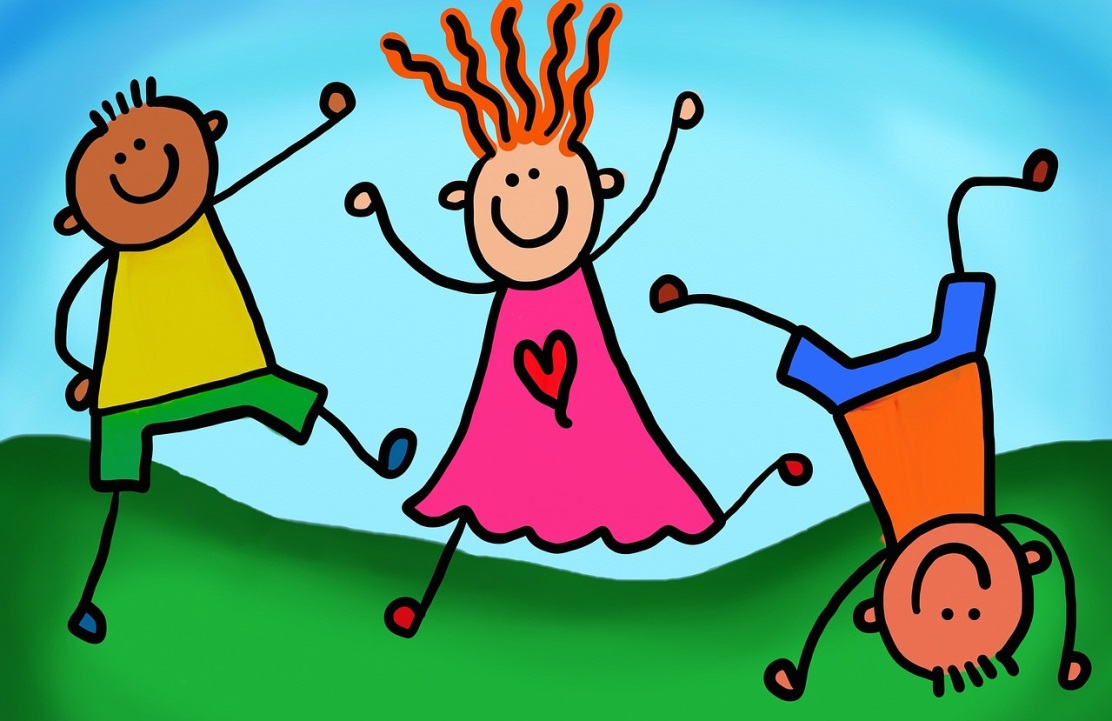 